Вязаная развивающая игрушка «Гусеница»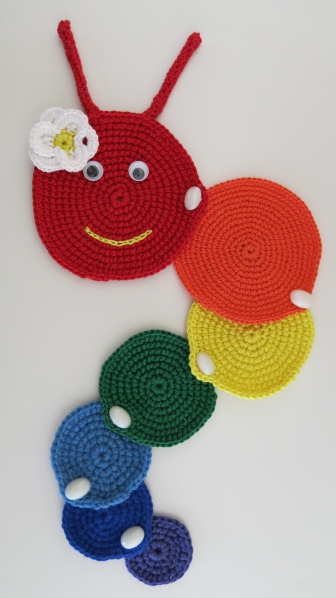 Цель моего нового вязаного дидактического пособия:1. Развитие мелкой моторики рук детей;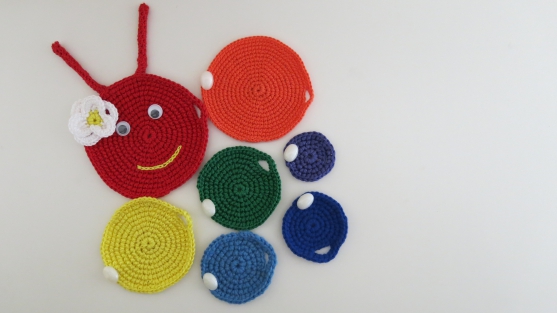 2. Сравнение вязаных кружочков по размеру, выкладывание их в порядке возрастания или при желании в порядке убывания; 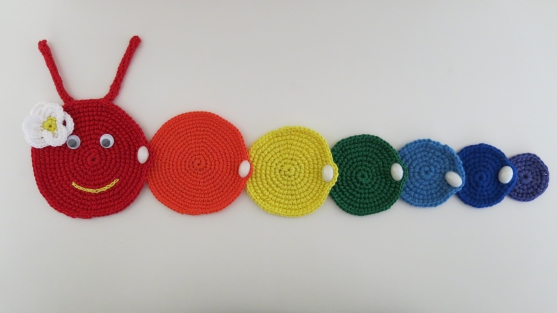 3. Знакомство дошкольников с цветами спектра, т. к вы уже поняли, что пряжу для кругов я подбирала с учетом основных цветов (каждый охотник желает знать где сидит фазан) .4. Развитие фантазии детей, умение играть в разные виды дидактических игр. 5. Создание предметно-развивающей среды в группе. Моё пособие не сложно сделать, легко хранить, приятно и полезно играть! 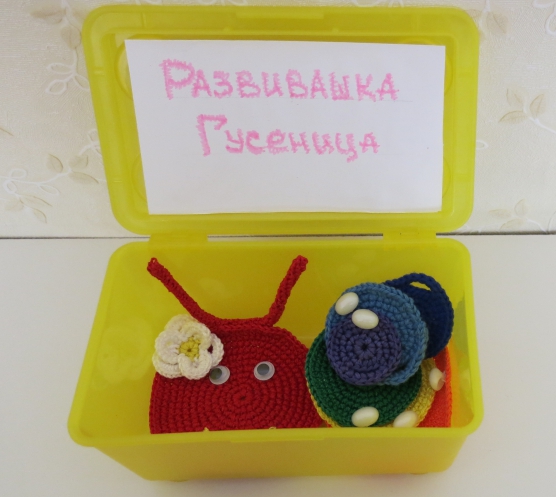 